.Start on vocals after 16 counts.  No Tags Or Restarts.L Forward-Side-Together-Side-Back Rock-Recover- ½ Turn-Side-Cross-Rock-Recover-Cross& Sweep-Behind-Side-Sweep-Cross ¼ - ¼ -Lunge-Recover ¼- ½ Turn- ½ TurnR ¼ Side-Rock-Recover-L Side-Rock-Recover-R Forward 1/8-L Side 1/8-Together-Back 1/8-R Side 3/8-Left SideCross Rock-Recover-Cross Rock-Recover-& Step ½ Turn- ½ Triple R-Drag 1/2Contact: floridance@yahoo.comComing Unplugged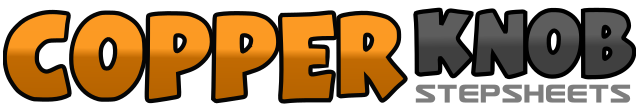 .......Count:32Wall:4Level:Intermediate NC2.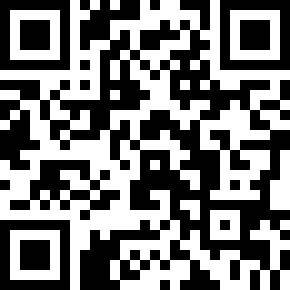 Choreographer:Patrick Fleming (USA) - November 2013Patrick Fleming (USA) - November 2013Patrick Fleming (USA) - November 2013Patrick Fleming (USA) - November 2013Patrick Fleming (USA) - November 2013.Music:With Love - Christina GrimmieWith Love - Christina GrimmieWith Love - Christina GrimmieWith Love - Christina GrimmieWith Love - Christina Grimmie........1,2Step left forward. Step right to right side.&3Step left beside right. Step right to right side.4&Rock back onto left. Recover forward onto right.5,6Step side onto left turning a ½ turn to right. Step right to right side. (6:00)&7Cross left over right. Rock right to right side.&8Recover onto left. Cross right over left.&1Step left to left side. Stepping right behind left, sweep left to left side.2&Step left behind right. Step right to right side.3Stepping left across right, sweep right to right side.4Step right across left.&5Step back left ¼ turn to right (9:00). Step right ¼ turn to right (12:00).6,7Lunge onto right, torqueing body to right. Recover onto left ¼ to left (9:00).8&Step back right ½ turn to left (3:00). Step forward left ½ turn to left (9:00).1,2Step right to right side ¼ turn to left (6:00). Rock back onto left.&3Recover onto right. Step left to left side.4&Rock back onto right. Recover onto left.5Step right diagonally forward to right corner (7:30).6Step left to left side 1/8 turn to right (9:00).&Step right beside left.7Step left back 1/8 turn to right (10:30).  Back is to 4:30, front is to 10:308Step right to right side turning 3/8 turn to right (3:00).&Step left to left side.1,2Rock right across left. Recover onto left&3,4Step right to right side. Rock left across right. Recover onto right.&5,6Step onto left. Step forward onto right. Pivot ½ turn to left (9:00). weight L7&Step right side ¼ turn to left (6:00). Step left together.8Step right back ¼ turn to left (3:00).&While dragging left beside right, turn a 1/2 turn to left on ball of right (9:00)